                                                                                            Утверждаю                                 Приказ № 120-од от 31.05.2024 г.                         директор МБОУ СШ № 45                      ____________Раклистова Н.Н.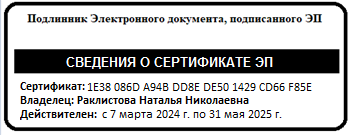 УЧЕБНЫЙ  ПЛАН  И
УЧЕБНО - МЕТОДИЧЕСКИЙ  КОМПЛЕКСОСНОВНОГО ОБЩЕГО ОБРАЗОВАНИЯ
МБОУ СШ № 45на 2024-2025 учебный годСогласовано   педагогическим советом                                                             Протокол №  3  от   «31» мая  2024 г. г. ТверьПояснительная записка.Нормативно-правовая база:Конституция Российской Федерации (ст. 43, 44);Федеральный закон от 29.12.2012 № 273-ФЗ «Об образовании в Российской Федерации»;Приказ Министерства просвещения Российской Федерации от 22.03.2021 № 115 "Об утверждении Порядка организации и осуществления образовательной деятельности по основным общеобразовательным программам - образовательным программам начального общего, основного общего и среднего общего образования";Постановление Главного государственного санитарного врача РФ от 28.09.2020 N 28 "Об утверждении санитарных правил СП 2.4.3648-20 "Санитарно-эпидемиологические требования к организациям воспитания и обучения, отдыха и оздоровления детей и молодежи";Федеральный государственный образовательный стандарт основного общего образования, утвержденный приказом Министерства просвещения РФ от 31 мая 2021 г.  № 287Приказ Министерства просвещения Российской Федерации от 31.05.2021 г. №287 «Об утверждении федерального государственного образовательного стандарта основного общего образования»;Приказ Минпросвещения России от 21.09.2022 № 858 «Об утверждении федерального перечня учебников, допущенных к использованию при реализации имеющих государственную аккредитацию образовательных программ начального общего, основного общего, среднего общего образования организациями, осуществляющими образовательную деятельность и установления предельного срока использования исключенных учебников»;Приказ Министерства просвещения Российской Федерации от 07.04.2023 № 244 «О внесении изменений в Порядок формирования федерального перечня учебников, допущенных к использованию при реализации имеющих государственную аккредитацию образовательных программ начального общего, основного общего, среднего общего образования, утвержденный приказом Министерства просвещения Российской Федерации от 2 декабря 2022 г. № 1053»;Федеральная образовательная программа основного общего образования, утвержденная приказом Министерства просвещения РФ от 16.11.2022 №993Федеральная образовательная программа основного общего образования (одобрена решением федерального учебно-методического объединения по общему образованию, протокол от 14 апреля 2023 г. № 1/23);Приказ Министерства просвещения Российской Федерации от 18.05.2023 г. №370 «Об утверждении федеральной образовательной программы основного общего образования» (ФОП ООО); Санитарных правил и норм СанПиН 1.2.3685-21 «Гигиенические нормативы и требования к обеспечению безопасности и (или) безвредности для человека факторов среды обитания», утвержденных постановлением Главного государственного санитарного врача Российской Федерации от 28.01.2021 № 2 (далее – СанПиН 1.2.3685-21);Приказ Министерства просвещения Российской Федерации от 19.03.2024 №171 «О внесении изменений в некоторые приказы Министерства Просвещения Российской Федерации, касающиеся федеральных образовательных программ начального общего образования, основного общего образования и среднего общего образования» (Зарегистрировано в Минюсте России 11.04.2024 № 77830)Основные цели:формирование целостного представления о мире, основанного на приобретённых знаниях, умениях, навыках и способах деятельности;приобретение опыта разнообразной деятельности (индивидуальной и коллективной), опыта познания и самопознания;подготовка к осуществлению осознанного выбора индивидуальной образовательной или профессиональной траектории.       Учебный  план для данного уровня общего образования устанавливает 5-летний нормативный срок освоения государственных образовательных программ основного общего образования. В соответствии с нормами СанПиНа в 5-9 классах в 2024-2025 учебном году устанавливается 5-ти дневная рабочая неделя с максимально допустимой недельной нагрузкой в 5 классах – 29 часов; в 6 классах – 30 часов; в 7 классах – 32 часа;  в 8-9 классах – 33 часа.  Учебный план основного общего образования МБОУ СШ № 45  определен на основе варианта № 1, данный федеральный недельный учебный план является ориентиром при разработке учебного плана МБОУ СШ № 45, в которомотражаются и конкретизируются основные показатели учебного плана:состав учебных предметов;недельное распределение учебного времени, отводимого на освоение содержания образования по классам и учебным предметам;максимально допустимая недельная нагрузка обучающихся и максимальная нагрузка с учетом деления классов на группы;план комплектования классов.Учебный план основного общего образования в МБОУ СШ № 45  обеспечивает реализацию требований ФГОС, определяет общие рамки отбора учебного материала, формирования перечня результатов образования и организации образовательной деятельности.Учебный состоит из двух частей: обязательной части и части, формируемой участниками образовательных отношений.Учебный план для V-IX классов устанавливает 5-летний нормативный срок освоения образовательной программы основного общего образования.Изучение предметных областей «Русский язык и литература», «Иностранные языки» должно обеспечить:получение  доступа  к  литературному  наследию  и  через  него  к  сокровищам отечественной и мировой   культуры и достижениям  цивилизации;формирование   основы   для	понимания	особенностей   разных культур   и воспитания уважения к ним;осознание взаимосвязи между своим интеллектуальным и социальным ростом, способствующим духовному, нравственному, эмоциональному, творческому, этическому и познавательному развитию;формирование  базовых  умений,  обеспечивающих  возможность  дальнейшего изучения языков;обогащение активного и потенциального словарного запаса для достижения более высоких результатов  при изучении других учебных предметов.Предметная область «Русский язык и литература»     На изучение русского языка на уровне основного общего образования федеральной программой по русскому языку  отводится 714 часов. Предполагается, что на изучение данного предмета отводится  в V классе – 170 часов (5 часов в неделю), в  VI классе - 204  часа  (6 часов  в неделю),  в VII  классе  - 136 часов  (4 часа  в неделю),  в VIII  - 102 часа  (3 часа в неделю) и IX классах – 102 часа (3 часа в неделю). На изучение литературы как предмета обязательного изучения в учебном плане  основного общего образования в V классе отводится 102 часа (3 часа в неделю),	в VI классе – 102 часа (3 часа в неделю), в VII и VIII классах по 68 часов (2 часа в неделю), в IX классе – 102 часа (3 часа в неделю). В целом на  реализацию федеральной программы по литературе на изучение предмета отводится  442 часа.Предметная область «Иностранные языки»Изучение предметной области "Иностранные языки" должно обеспечить:приобщение к культурному наследию стран изучаемого иностранного языка, воспитание ценностного отношения к иностранному языку как инструменту познания и достижения взаимопонимания между людьми и народами;осознание тесной связи между овладением иностранными языками и личностным, социальным и профессиональным ростом;формирование коммуникативной иноязычной компетенции (говорение, аудирование, чтение и письмо), необходимой для успешной социализации и самореализации;обогащение активного и потенциального словарного запаса, развитие у обучающихся культуры владения иностранным языком в соответствии с требованиями к нормам устной и письменной речи, правилами речевого этикета.Иностранный язык. С целью реализации требований федерального государственного образовательного стандарта основного общего образования на изучение иностранного языка в V по  IX класс отводится 510 часов: по 102 часа (из расчета 3 часа в неделю). Предложенный объем учебного времени достаточен для  освоения иностранного языка на функциональном уровне. При проведении занятий по иностранному языку осуществляется деление классов на две группы.Предметная область  «Математика и информатика».Изучение предметной области «Математика и информатика» должно обеспечить:осознание значения математики и информатики в повседневной жизни человека;формирование представлений о социальных, культурных и исторических факторах   становления математической  науки;понимание роли информационных процессов в современном мире;формирование представлений о математике как части общечеловеческой культуры, универсальном языке науки, позволяющем описывать и изучать реальные процессы и явления.На изучение математики на уровне основного общего образования отводится  952 часов в общеобразовательных классах и 1020 часов в классах с углубленным изучением физики и химии. На освоение содержания  математики  отводится в 5 и 6 классах по 5 часов в неделю. В 7-9 классах на освоение геометрии отводится по 2 часа. Алгебра изучается по 3 часа, кроме 7-8 классов с углубленным изучением физики или химии (в 7аб, 8аб алгебра изучается по 4 часа (из них 1 час добавляется из части, формируемой участниками образовательных отношений). Для изучения курса «Вероятность и статистика»  VII, VIII, IX классах отводится 102 часа (по 34 часа в каждом классе).  Целью  курса «Информатика»        является        приобретение обучающимися компьютерной грамотности, развитие у них информационной культуры,  привитие элементов  логического   мышления,  выражающегося   в  умении рассуждать, доказывать, обосновывать предлагаемые решения,  использование специальных компьютерных программ для более эффективного усвоения знаний по другим учебным предметам. На изучение курса информатики в VII, VIII, IX классах будет  выделено 102 часа: по 34 часа в каждом классе  (из расчета 1 час в неделю).Предметная область «Общественно-научные  предметы».Изучение  предметной  области  «Общественно-научные	предметы»  должно обеспечить:формирование мировоззренческой,  ценностно-смысловой	 сферы обучающихся, личностных основ российской гражданской идентичности, социальной ответственности, правового самосознания, поликультурности, толератности, приверженности Российской федерации и ценностям, закрепленным в Конституции РФ;понимание основных принципов жизни общества, роли окружающей среды как важного фактора формирования качеств личности, ее социализации;владение экологическим мышлением, обеспечивающим  понимание взаимосвязи между природными, социальными, экономическими и политическими явлениями, их влияния на качество жизни человека и качество окружающей его среды;осознание своей роли в целостном, многообразном и быстро изменяющемся глобальном мире;приобретение теоретических знаний и опыта их применения для адекватной ориентации в окружающем мире, выработки способов адаптации в  нём, формирования собственной активной позиции в общественной жизни при решении задач в области социальных отношений.История. С целью реализации федерального государственного образовательного стандарта основного общего образования на изучение курса «История» с V по  IX класс отводится 356 часов (из расчета по 2 часа в неделю в каждом классе, дополнительно 17 часов в IX классе для реализации модуля «Введение в Новейшую историю России»). Обществознание. На  изучение обществознания в VI - IX классах учебный план отводит 136 часов:  по 34 часа в каждом классе  (из расчета 1 час в неделю).География. На изучение географии учебным планом отводится: в V классе 34 часа,   в VI классе – 34 часа, в VII ,VIII, IX классах по 68 часов.  Предметная область «Естественнонаучные  предметы».Изучение предметной области «Естественнонаучные предметы» должно обеспечить:формирование целостной научной картины мира;понимание возрастающей роли естественных  наук и научных исследований в современном мире, постоянного процесса эволюции научного знания, значимости международного  научного  сотрудничества;овладение  научным подходом к решению различных задач;овладение умениями формулировать гипотезы, конструировать, проводить эксперименты,  оценивать  полученные результаты;овладение умением сопоставлять экспериментальные и теоретические знания с объективными реалиями жизни;воспитание ответственного и бережного отношения к окружающей  среде; овладение   экосистемной  познавательной  моделью   и ее применение  в целях прогноза  экологических  рисков  для  здоровья  людей , безопасности  жизни,  качества окружающей  среды; осознание значимости  концепции устойчивого  развития;формирование умений безопасного и эффективного использования лабораторного оборудования, проведения точных измерений и адекватной оценки полученных результатов, представления научно обоснованных аргументов своих действий,  основанных на межпредметном  анализе учебных задач.Биология изучается по 1 часу в неделю в 5-7 классах и по 2 часа – в 8-9 классах. Физика изучается по 2 часа в неделю в 7-8 классах, по 3 часа в неделю в 9 классах, кроме классов с углубленным изучением физики  (в них (7а, 8а) на изучение физики отводится по 3 часа в неделю, в 9б классе – 3,5 часа в неделю (0,5 час добавляется из части, формируемой участниками образовательных отношений). В 7б классе изучение химии начинается с 7 класса по 1 часу в неделю. В остальных классах – с 8 класса. В этих классах химия изучается 2 часа в неделю во всех классах, кроме классов с углубленным изучением химии. В них  (8б, 9а) на изучение химии отводится соответственно по 3 и 2,5 часа в неделю (соответственно 1 и 0,5 час добавляется из части, формируемой участниками образовательных отношений).Предметная область «Основы духовно-нравственной культуры народов России». С  целью воспитания способности к духовному развитию, нравственному самосовершенствованию, формирования нравственных,  духовных  идеалов, хранимых в культурных традициях, на изучение предмета указанной предметной области в V и VI классах отводится 68 часов из расчета по 34 часа (по 1 часу в неделю) в каждом классе. Предметная область  «Искусство».Изучение предметной области «Искусство» должно обеспечить:осознание значения искусства и творчества в личной и культурной самоидентификации  личности;развитие эстетического вкуса, художественного мышления обучающихся, способности воспринимать эстетику природных объектов, сопереживать им, чувственно-эмоционально оценивать гармоничность взаимоотношений человека с природой и выражать свое отношение художественными средствами;развитие индивидуальных творческих способностей обучающихся, формирование устойчивого интереса к творческой деятельности;формирование интереса и уважительного отношения  к  культурному наследию и ценностям народов России, сокровищам мировой цивилизации, их сохранению и приумножению.На уровне  основного общего образования на предметную область «Искусство» в V-VIII классах отводится 238 часов: на изучение предмета «Музыка» 136 часов (с V по VIII классы по 1 часу в неделю);на изучение предмета «Изобразительное искусство» 102 часа (с V по VII классы по 1 часу в неделю).Предметная область «Технология»Изучение предметной области «Технология» должно обеспечить:развитие инновационной творческой деятельности обучающихся в процессе решения прикладных учебных задач;активное использование знаний, полученных  при изучении других учебных предметов, и сформированных универсальных учебных действий;совершенствование умений выполнения учебно-исследовательской  и проектной деятельности;формирование представлений о социальных и этических аспектах научно­ технического прогресса;формирование способности придавать экологическую направленность любой деятельности, проекту; демонстрировать экологическое мышление в разных формах деятельности.На  уровне  основного  общего  образования  на изучение  учебного  предмета «Труд (технология)» отводится 272 часа:  в V , VI, VII классах  - по 68  часов (2 часа в неделю), в VIII и IX классах – 34 часа (1 час в неделю).Предметная область «Физическая культура»Изучение предметной области «Физическая культура» должно обеспечить:физическое, эмоциональное, интеллектуальное и социальное развитие личности обучающихся с учётом исторической, общекультурной и ценностной составляющей предметной области;формирование	и	развитие	установок экологически активного   целесообразного, здорового и безопасного образа жизни;понимание личной и общественной значимости современной культуры безопасности жизнедеятельности;овладение основами  современной  культуры  безопасности жизнедеятельности, понимание ценности экологического качества  окружающей среды, как естественной основы безопасности жизни;понимание роли государства и  действующего  законодательства  в обеспечении национальной безопасности и защиты населения;развитие двигательной  активности  обучающихся,  достижение положительной  динамики  в развитии  основных  физических  качеств  и показателях физической подготовленности, формирование	потребности	в систематическом участии в физкультурно-спортивных  и оздоровительных мероприятиях;установление связей между жизненным опытом обучающихся и знаниями из разных предметных областей.Физическая культура. Для изучения учебного предмета «Физическая культура» на уровне основного общего образования в V, VI, VII, VIII, IX классах отводится 340 часов: по 68 часов в каждом классе из расчета 2 часа в неделю.Предметная область «Основы безопасности и защиты Родины»На изучение предмета «Основы безопасности и защиты Родины» отводится 68 часов: в VIII классе 34 часа (1 час в неделю) и IX классе 34 часа (из расчета 1 час в неделю).Часть, формируемая участниками образовательных отношений, представлена обязательными учебными курсами «Введение в физику и химию» - 1 час в неделю в 5аб и 6абв классах. Учебный план на уровне основного общего образованияУчебный план 5 – 6 классы (2023-2024 учебный год)Учебный план 7 – 9 классы Характеристика УМК Предметные областиУчебные предметыКлассыКлассыКлассыКлассыКлассыКоличество часов за уровеньПредметные областиУчебные предметы56789Количество часов за уровеньОбязательная частьОбязательная частьРусский язык и литератураРусский язык170204136102102714Русский язык и литератураЛитература1021026868102442Иностранные языкиИностранный язык102102102102102510Математика и информатикаМатематика170170000340Математика и информатикаАлгебра102102102306Математика и информатикаГеометрия00686868204Математика и информатикаВероятность и статистика00343434102Математика и информатикаИнформатика00343434102Естественно-научные предметыФизика006868102238Естественно-научные предметыХимия0006868136Естественно-научные предметыБиология3434346868238Общественно-научные предметыИстория6868686885357Общественно-научные предметыОбществознание034343434136Общественно-научные предметыГеография3434686868272Основы духовно-нравственной культуры народов РоссииОсновы духовно-нравственной культуры народов России343400068ИскусствоИзобразительное искусство34343400102ИскусствоМузыка343434340136ТехнологияТруд (технология)6868683434272Физическая культураФизическая культура6868686868340Основы безопасности  и защиты РодиныОсновы безопасности  и защиты Родины000343468ИТОГОИТОГО9189861020105411055083Часть, формируемая участниками образовательных отношенийЧасть, формируемая участниками образовательных отношений6834686817255ИТОГОИТОГО98610201088112211225338Предметные областиУчебные предметыКоличество часов в неделюКоличество часов в неделюКоличество часов в неделюКоличество часов в неделюКоличество часов в годКоличество часов в годКоличество часов в годКоличество часов в годПредметные областиУчебные предметы5аб5вг6абв6г5аб5вг6абв6гОбязательная частьОбязательная частьРусский язык и литератураРусский язык5566170170204204Русский язык и литератураЛитература3333102102102102Иностранные языкиИностранный язык3333102102102102Математика и информатикаМатематика5555170170170170Биология111134343434Общественно-научные предметыИстория222268686868Общественно-научные предметыОбществознание11003434Общественно-научные предметыГеография111134343434Основы духовно-нравственной культуры народов РоссииОсновы духовно-нравственной культуры народов России111134343434ИскусствоИзобразительное искусство111134343434ИскусствоМузыка111134343434ТехнологияТруд (технология)222268686868Физическая культураФизическая культура222268686868ИТОГОИТОГО27272929918918986986Часть, формируемая участниками образовательных отношенийЧасть, формируемая участниками образовательных отношенийВведение в физику и химию11340340Факультативные занятия1213468034ИТОГОИТОГО2929303098698610201020Предметные областиУчебные предметыКоличество часов в неделюКоличество часов в неделюКоличество часов в неделюКоличество часов в неделюКоличество часов в неделюКоличество часов в неделюКоличество часов в неделюКоличество часов в неделюКоличество часов в неделюКоличество часов в годКоличество часов в годКоличество часов в годКоличество часов в годКоличество часов в годКоличество часов в годКоличество часов в годКоличество часов в годКоличество часов в годПредметные областиУчебные предметы7а7б7вг8а8б8вг9а9б9вг7а7б7вг8а8б8вг9а9б9вгОбязательная частьОбязательная частьРусский язык и литератураРусский язык444333333136136136102102102102102102Русский язык и литератураЛитература222222333686868686868102102102Иностранные языкиИностранный язык333333333102102102102102102102102102Математика и информатикаМатематика000000000Математика и информатикаАлгебра443443333136136102136136102102102102Математика и информатикаГеометрия222222222686868686868686868Математика и информатикаВероятность и статистика111111111343434343434343434Математика и информатикаИнформатика111111111343434343434343434Естественно-научные предметыФизика32232233,5310268681026868102119102Естественно-научные предметыХимия12322,52203406810268856868Естественно-научные предметыБиология111222222343434686868686868Общественно-научные предметыИстория2222222,52,52,5686868686868858585Общественно-научные предметыОбществознание111111111343434343434343434Общественно-научные предметыГеография222222222686868686868686868Основы духовно-нравственной культуры народов РоссииОсновы духовно-нравственной культуры народов России000000000ИскусствоИзобразительное искусство111343434000000ИскусствоМузыка111111343434343434000Технологиятруд(технология)222111111686868343434343434Физическая культура, Физическая культура222222222686868686868686868Основы безопасности  и защиты РодиныОсновы безопасности  и защиты Родины111111000343434343434ИТОГОИТОГО323230333331333332,5108810881020112211221054112211221105Часть, формируемая участниками образовательных отношенийЧасть, формируемая участниками образовательных отношенийФакультативные занятия220,5006800680017ИТОГОИТОГО323232333333333333108810881088112211221122112211221122№КлассПредметАвтор и название учеб. программы, на основе  которой разраб. Программа  ОУ, год издания Автор, название учебника, издательство, год изданияОбеспеченность%1.5 классРусский языкЛадыженская Т.А, Русский язык,2023Ладыженская Т.А,, Баранов М. Т., Тростенцова Л.А. и другие, Русский язык, Москва. Просвещение , 20231005 классЛитератураВ.Я. Коровина. Литературное образование, 2023Коровина В.Я., Журавлев В.П., Коровин В.И., Литература, Москва. Просвещение, 20231005 классАнглийский языкЮ.Е. Ваулина, Английский язык, 2023,Ю.Е. Ваулина, Д. Дули и др. Английский в фокусе,  Английский язык, Москва, Просвещение, 2023 1005 классМатематикаН.Я. Виленкин и др. Математика,  2023Н.Я. Виленкин, Математика, Москва. Просвещение. 20231005 класс Основы духовно-нравственнойкультуры народов РоссииМ.Т. Студеникин Основы духовно-нравственной культуры народов России. Основы светской этики, 2020М.Т. Студеникин «Основы духовно-нравственнойкультуры народов России. Основы светской этики», Москва: Русское слово, 20191005 классИстория России. Всеобщая история.А.А. Вигасин и др. История древнего мира, 2023А.А. Вигасин и др. «Всеобщая история. История древнего мира», Москва. Просвещение, 20231005 классГеографияА.И. Алексеев, В.В. Николина, 2023А.И. Алексеев, В.В. Николина, Е.К., Липкина, «География, 5-6 класс» Просвещение, 20231005 классВведение в физику и химиюА.Е.Гуревич. и др. Введение в естественно-научные предметы», 2023А.Е.Гуревич., Д.А. Исаев, Л.С.Понтак «Введение в естественно-научные предметы», Дрофа,  20191005 классБиологияВ.В. Пасечник, 2023В.В. Пасечник, «Биология 5», М. Просвещение, 20231005 классМузыкаСергеева Г.П. Критская Е.Д.,2023Сергеева Г.П. Критская Е.Д., Музыка, Москва «Просвещение», 20231005 классИзобразительное  искусство  Горяева Н.А., Изобразительное искусство, 2023Горяева Н.А.Островская О.В.,(под редакцией Неменского .М.),Москва. Просвещение, 20231005 классТехнология(технический труд)В.М. Казакевич, технология, 2023Под редакцией Казакевича В.М., Молевой Г.А., Дрофа. 20191005 классТехнология(обслуживающий труд)О. А. Кожина, технология,2023О. А. Кожина, Е. Н. Кудакова, С. Э .Меркуцкая, Москва, Просвещение, 2023.1005 классФизическая культураМатвеев А.П.Физическая культура, 2023Матвеев А.П., под редакцией Матвеева А.П.), Просвещение , 20231006 классРусский языкЛадыженская Т.А, Русский язык,2024Баранов М. Т., Тростенцова Л.А. и другие, Русский язык, Москва. Просвещение , 20241007 классРусский языкЛадыженская Т.А, Русский язык,2023Баранов М. Т., Тростенцова Л.А. и другие, Русский язык, Москва. Просвещение , 20231008 классРусский языкМ.М. Разумовская, Русский язык,2020М.М. Разумовская Русский язык, Москва. Дрофа , 2020                          1009 классРусский языкМ.М. Разумовская, Русский язык,2020М.М. Разумовская, Русский язык, МоскваДрофа, 2020                       1006 классЛитератураВ.Я. Коровина. ЛитературноеОбразование, 2024В.П. Полухина, В.Я. Коровина, В.П.Журавлев., Литература Москва. Просвещение. 20241007 классЛитератураВ.Я. Коровина.Литературное образование. 2023В.Я. Коровина, Литература, Москва. Просвещение. 2023        1008 классЛитератураВ.Я. Коровина. Литературное образование.  2020В.Я. Коровина, Литература, Москва. Просвещение. 20201009 классЛитератураВ.Я. Коровина. Литературное образование. 2020В.Я. Коровина, Литература, Москва. Просвещение. 20201006 классАнглийский язык Ю.Е. Ваулина, Английский язык, 2024Ю.Е. Ваулина, Д. Дули и др. Английский в фокусе, Английский язык, Москва, Просвещение, 20241007 классАнглийский языкЮ.Е. Ваулина, Английский язык, 2023 Ю.Е. Ваулина, Д. Дули и др. Английский в фокусе, Английский язык, Москва, Просвещение, 2023100 8 классАнглийский языкЮ.Е. Ваулина, Английский язык, 2020Ю.Е. Ваулина, Д. Дули и др. Английский в фокусе, Английский язык, Москва, Просвещение, 20201009 классАнглийский языкЮ.Е.Ваулина,Английский  язык,2020Ю.Е.Ваулина, Д.Дули и др. Английский в фокусе,Английский язык, Москва, Просвещение,20201006 классМатематикаН.Я. Виленкини др. Математика, 2024Н.Я. Виленкин, Математика, Москва. Мнемозина, 20241007 классАлгебраМакарычев Ю.Н., Миндкж Н.Г., Нешков К.И. и другие: под ред. Теляковского С.А.,  Алгебра, 2023Макарычев Ю.Н., Миндкж Н.Г., Нешков К.И. и другие: под ред. Теляковского С.А.,  Алгебра, Москва. Просвещение. 20231007 классГеометрияЛ.С. Атанасян и др., Геометрия, 2023Л.С. Атанасян и др., Геометрия, Москва. Просвещение. 20231007 классВероятность и статистикаВысоцкий И.Р., Ященко И.В.; под ред. Ященко И.В. Математика. Вероятность и статистика: 7-9-е классы: базовый уровень: учебник: в 2 частяхВысоцкий И.Р., Ященко И.В.; под ред. Ященко И.В.Вероятность и статистика,Москва, Просвещение, 20231008 классАлгебраЮ.М. Колягин,  Алгебра, 2020Ш.А.Алимов, Алгебра Москва. Просвещение, 20201008 классГеометрияЛ.С. Атанасян и др., Геометрия, 2023Л.С. Атанасян и др., Геометрия, Москва. Просвещение. 20231008 классВероятность и статистикаВысоцкий И.Р., Ященко И.В.; под ред. Ященко И.В. Математика. Вероятность и статистика: 7-9-е классы: базовый уровень: учебник: в 2 частяхВысоцкий И.Р., Ященко И.В.; под ред. Ященко И.В.Вероятность и статистика,Москва, Просвещение, 20231009 классАлгебраЮ.М. Колягин,  Алгебра, 2020Ю.М. Колягин,  Алгебра, Москва, Просвещение, 20201009 классГеометрияЛ.С. Атанасян и др., Геометрия, 2023Л.С. Атанасян  и др., Геометрия, Москва. Просвещение. 20231009 классВероятность и статистикаВысоцкий И.Р., Ященко И.В.; под ред. Ященко И.В. Математика. Вероятность и статистика: 7-9-е классы: базовый уровень: учебник: в 2 частяхВысоцкий И.Р., Ященко И.В.; под ред. Ященко И.В.Вероятность и статистика,Москва, Просвещение, 20231007 классИнформатика и ИКТИнформатика. 7–9 классы: методическое пособие  Л.Л. Босова, А.Ю. Босова, 2023Информатика. 7 класс: учебник / Л.Л. Босова, А.Ю. БосоваБином «Лаборатория знаний», 20231008 классИнформатика и ИКТИнформатика. 7–9 классы: методическое пособие  Л.Л. Босова, А.Ю. Босова, 2020Информатика. 8 класс: учебник / Л.Л. Босова, А.Ю. БосоваБином «Лаборатория знаний», 20201009 классИнформатика и ИКТИнформатика. 7–9 классы: методическое пособие  Л.Л. Босова, А.Ю. Босова, 2020Информатика. 9 класс: учебник / Л.Л. Босова, А.Ю. БосоваБином «Лаборатория знаний», 20201006 классИстория России. Всеобщая история.Е.В. Агибалова и др. Всеобщая история. История средних веков, 2024Н.М. Арсентьев и др. История России, 2024Е.В. Агибалова, Г.М.Донской под ред. А.А.Сванидзе,«Всеобщая история. История средних веков». М.Просвещение.2024Н.М. Арсентьев, А.А.Данилов, Стефанович П.С., А.Я. Токарева  «История  России». М. Просвещение,  20241007 классИстория России. Всеобщая история.А.Я. Юдовская, Л.М.Ванюшина История, 2020А.А. Арсентьев, История России, 2020А.Я. Юдовская , Новая история, 1500-1800 г.г.Ч.1, Москва. Просвещение. 2020 Н.М.Арсентьев, А.А.Данилов, Стефанович П.С., А.Я. Токарева  «История  России». М. Просвещение,  20201008 классИстория России. Всеобщая история.А.Я.Юдовская, Л.М.Ванюшина История, 2020А.А.Данилов, История России. 2020А.Я. Юдовская , Новая история, 1500-1800 г.г.Ч.1, Москва. Просвещение. 2020,Н.М. Арсентьев, А.А.Данилов, И.В. Курукин под ред. Торкунова «История России» М. Просвещение,  20201009 классИстория России. Всеобщая история.А.Я.Юдовская, Л.М.Ванюшина История, 2020, Н.М. Арсентьев и др.,                                        История России , 2020А.Я. Юдовская ,Л.М. Ванюшина, Новая история ч.2,Москва. Просвещение. 2020. Н.М. Арсентьев и др, «История России. » в 2-х частях М.Просвещение, 20201006 классОбществознаниеЛ. Н. Боголюбов и др. Обществознание, 2023Л. Н. Боголюбов и др., Обществознание., М . Просвещение.,20231007 классОбществознаниеЛ. Н. Боголюбов и др. Обществознание, 2020Л. Н. Боголюбов и др., Обществознание, Москва. Просвещение, 20201008 классОбществознаниеЛ. Н. Боголюбов и др. Обществознание, 2020 Л.Н.Боголюбов., Обществознание,Москва. Просвещение, 20201009 классОбществознаниеЛ. Н. Боголюбов и др. Обществознание, 2020 Л.Н.Боголюбов., Обществознание, Москва. Просвещение, 20201006 классГеографияА.И. Алексеев, В.В. Николина, 2023А.И. Алексеев, В.В. Николина, Е.К., Липкина, «География, 5-6 класс» Просвещение, 20231007 классГеографияА.И. Алексеев, География. 2020А.И. Алексеев, и др., География материков и океанов, Москва. Дрофа, 20201008 классГеографияИ.И.Баринова, География. 2020И.И.Баринова, «География: природа России», Москва. Дрофа, 20201009 классГеографияВ.П.Дронов и др., География. 2020В.П.Дронов и др.,  «География: население и хозяйство России» Москва. Дрофа, 20201006 классВведение в физику и химиюА.Е.Гуревич. и др.«Введение в естественно - научные предметы»,2020А.Е.Гуревич., Д.А. Исаев, Л.С.Понтак «Введение в естественно-научные предметы», Дрофа,  20201007 классФизикаА.В. Пёрышкин и др., 2023А.В. Пёрышкин и др. Физика, Москва. Просвещение, 20231008 классФизикаА.В. Пёрышкин и др, 2020А.В. Пёрышкин, Физика, Москва. Дрофа 20201009 классФизикаА.В. Пёрышкин и др, 2020А.В. Пёрышкин, Физика, Москва. Дрофа. , 20201007 классХимияО.С. Габриелян, Химия. 2023О.С.Габриелян, И.Г.Остроумов «Химия. Вводныйкурс», Дрофа, 20231008 классХимия(базовый уровень)О.С. Габриелян, Химия, 2020О.С. Габриелян, Химия, Москва. Дрофа 20201008 классХимия(углублённый уровень)В.В. Ерёмин, Химия, 2020Ерёмин В.В. ,Химия.8 класс. Углублённый уровень, Дрофа, 20201009 классХимия(базовый уровень)О.С. Габриелян, Химия, 2020О.С. Габриелян, Химия, Москва. Дрофа. 20201009 классХимия(углублённый уровень)В.В.Ерёмин, Химия, 2020Ерёмин В.В. ,Химия.9 класс. Углублённый уровень, Дрофа, 20201006 классБиологияВ.В. Пасечник, Биология, 2023В.В. Пасечник.,«Биология,6». М. Просещение, 20231007 классБиологияВ.В. Пасечник, Биология,2021В.В. Пасечник., «Биология 7 »., М. Просещение, 20211008 классБиологияВ.В. Пасечник, Биология,2020В.В. Пасечник.,«Биология 8 »., М. Просещение, 20201009 классБиологияВ.В. Пасечник, Биология,2020В.В. Пасечник., «Биология 9 »., М. Просвещение, 20201006 классМузыкаСергеева Г.П. Критская Е.Д.,2023Сергеева Г.П. Критская Е.Д., Музыка, Москва «Просвещение», 20231007 классМузыкаСергеева Г.П. Критская Е.Д.,2020Сергеева Г.П. Критская Е.Д., , Музыка, Москва «Просвещение», 20201008 классМузыкаСергеева Г.П. Критская Е.Д.,2020Сергеева Г.П. Критская Е.Д., Музыка, Москва «Просвещение» , 20201006 классИзобразительное  искусство  Горяева Н.А., Изобразительное искусство, 2023Горяева Н.А.Островская О.В.,(под редакцией Неменского .М.),Москва. Просвещение, 20231007 классИзобразительноеискусствоГоряева Н.А., Изобразительное искусство, 2020Горяева Н.А.Островская О.В.,(под редакцией Неменского .М.),Москва. Просвещение, 20201006 классТехнология(технический труд)В.М. Казакевич, технология, 2023Под редакцией Казаеквича В.М., Молевой Г.А., Дрофа. 20231006 классТехнология(обслуживающий труд)О. А. Кожина, технология, 2023О. А. Кожина, Е. Н. Кудакова, С. Э .Меркуцкая Москва, Дрофа,  20231007 классТехнология(технический труд)В.М. Казакевич, технология, 2020Под редакцией Казаеквича В.М., Молевой Г.А., Дрофа. 20201007 классТехнология(обслуживающий труд)О. А. Кожина, технология, 2020О. А. Кожина, Е. Н. Кудакова, С. Э .Меркуцкая Москва, Дрофа, 2020.1008 классТехнология(технический труд)В.М. Казакевич, технология, 2020Под редакцией Казаеквича В.М., Молевой Г.А., Дрофа. 20201008 классТехнология(обслуживающий труд)О. А. Кожина, технология, 2020О. А. Кожина, Е. Н. Кудакова, С. Э .Меркуцкая Москва, Дрофа, 2020.1006 классФизическая культураГурьев С.В., Физическая культура, 2023Гурьев С.В.(под редакцией Виленского М.Я.), «Русское слово» , 20231007 классФизическая культураГурьев С.В., Физическая культура, 2020Гурьев С.В.(под редакцией Виленского М.Я.), «Русское слово» , 20201008 классФизическая культураГурьев С.В., Физическая культура, 2020Гурьев С.В.(под редакцией Виленского М.Я.), «Русское слово» , 20201009 классФизическая культураГурьев С.В., Физическая культура, 2020Гурьев С.В.(под редакцией Виленского М.Я.), «Русское слово» , 20201008 классОсновы безопасности и защиты РодиныА.Т. Смирнов и др. Основы безопасности жизнедеятельности. 2020А.Т. Смирнов , «Основы безопасности жизнедеятельности», Москва, Просвещение, 20201009 классОсновы безопасности и защиты РодиныА.Т. Смирнов и др. Основы безопасности жизнедеятельности. 2020А.Т. Смирнов , «Основы безопасности жизнедеятельности», Москва, Просвещение, 2020100